ძირითადი   მოთხოვნები:კვლევაში მონაწილეობის მისაღებად აუცილებელია ორგანიზაციამ წარმოადგინოს შემდეგი სავალდებულო დოკუმენტაცია:საბანკო რეკვიზიტები (დანართი 2);ამონაწერი სამეწარმეო რეესტრიდან;კომპანიის მოღვაწეობის შესახებ ინფორმაცია, საქმიანობის მოკლედ აღწერილობა (გამოცდილება, კლიენტების სია,სარეკომენდაციო წერილები);პრეტენდენტის წინააღმდეგ არ უნდა მიმდინარეობდეს გადახდისუუნარობის საქმის წარმოება და პრეტენდენტი არ უნდა იყოს ლიკვიდაციის / რეორგანიზაციის პროცესში.პროდუქტის დასახელება (დანართი 1);  წნორის ლომი 1 ვერსიალომის ზომა და სადგამის ზომა ერთად: სიგრძე:  7 სმ, სიმაღლე: 5,5 სმლომის მასალა: თითბერი (მოოქროვილი/ობსიდიანი) სადგამის მასალა: ქვარაოდენობა: 200 ცალი წნორის ლომი 2 ვერსიალომის ზომა და სადგამის ზომა ერთად: სიგრძე:  7 სმ, სიმაღლე: 5,5 სმლომის მასალა: ვერცხლი (მოოქროვილი/ობსიდიანი)სადგამის მასალა: ქვარაოდენობა: 200 ცალი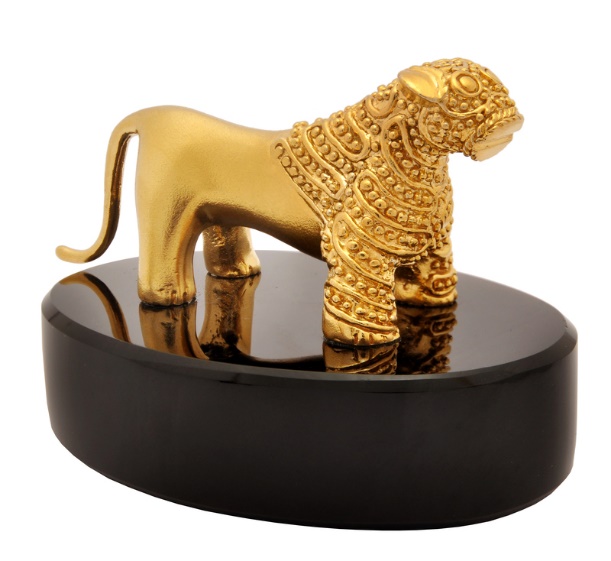 კვლევაში მონაწილე კომპანიამ, უნდა წარმოადგინოს ნიმუში მოთხოვნიდან ერთი კვირის ვადაში )ნიმუშების წარდგენა უნდა მოხდეს მონაწილის ხარჯებით.დანართი 2: საბანკო რეკვიზიტებიორგანიზაციის დასახელება: საიდენტიფიკაციო კოდი:იურიდიული მისამართი: ფაქტიური მისამართი: ხელმძღვანელის სახელი  და გვარი:ხელმძღვანელის პირადი ნომერი:ხელმძღვანელის ტელეფონის ნომერი:საკონტაქტო პირის სახელი და გვარი:საკონტაქტო პირის პირადი ნომერი:საკონტაქტო ტელეფონი:ელექტრონული ფოსტის მისამართი:ვებ-გვერდი:ბანკის დასახელება:ბანკის კოდი:ბანკის ანგარიშის ნომერი:*გთხოვთ, გაითვალისწინოთ, რომ ბაზრის კვლევის საფუძველზე შერჩეულ კომპანიისგან შესყიდვის განხორციელების შემთხვევაში, შესყიდვის საგანზე არ გავრცელდება ასეთი კომპანიის საავტორო, მომიჯვნავე ან/და ინტელექტუალური საკუთრების სხვა და განსაკუთრებული უფლებები.